Schutzgitter SGRI 140Verpackungseinheit: 1 StückSortiment: C
Artikelnummer: 0073.0211Hersteller: MAICO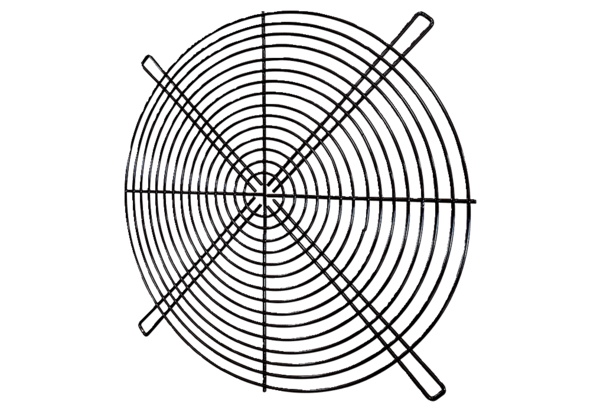 